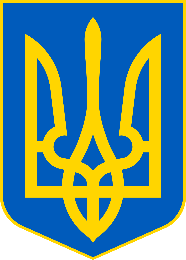 Головне управління ДПС у Чернівецькій області        просить розмістити інформаційні матеріалиПодатківці розглянули 224 запити на публічну інформацію, які надійшли від буковинців у минулому роціВпродовж січня – грудня 2020 року правом на отримання інформації, якою володіє податкова служба області скористались 224 буковинця. Про це повідомили в Головному управлінні ДПС у Чернівецькій області. Зокрема, до податкової служби області запити на публічну інформацію направили: 215 фізичних осіб-підприємців (уповноважених осіб), 17 суб’єктів господарювання-юридичних осіб, 2 представники засобів масової інформації. Крім того, 10 запитів переадресовано від інших органів виконавчої влади як розпоряднику інформації.Основна запитувана інформація стосувалась: складених податкових вимог про сплату ЄСВ; сум задекларованого доходу по ФОП; наявності або відсутності заборгованості по єдиному податку та ЄСВ; сплачених сум єдиного податку та ставки податку; реквізити бюджетних рахунків. Відповіді на запитувану інформацію направлені запитувачам у встановлені чинним законодавством терміни.Нагадаємо, що відповідно до ст. 19 Закону України «Про доступ до публічної інформації» від 13 січня 2011 року № 2939-VI із змінами і доповненнями запит на інформацію – це прохання особи до розпорядника інформації надати публічну інформацію, що знаходиться у його володінні. Запитувач має право звернутися до розпорядника інформації із запитом на інформацію незалежно від того, стосується ця інформація його особисто чи ні, без пояснення причини подання запиту. Запит на інформацію може бути індивідуальним або колективним. Запити можуть подаватися в усній, письмовій чи іншій формі (поштою, факсом, телефоном, електронною поштою) на вибір запитувача. Письмовий запит подається в довільній формі. Заявникам слід знати, запит на інформацію має містити:  ім’я (найменування) запитувача, поштову адресу або адресу електронної пошти, а також номер засобу зв’язку, якщо такий є; загальний опис інформації або вид, назву, реквізити чи зміст документа, щодо якого зроблено запит, якщо запитувачу це відомо;      підпис і дату за умови подання запиту в письмовій формі. З метою спрощення процедури оформлення письмових запитів на інформацію особа може подавати запит шляхом заповнення відповідних форм запитів на інформацію, які можна отримати в розпорядника інформації та на офіційному вебпорталі ДПС >Головна>Публічна інформація>Форми подання запиту https://cv.tax.gov.ua/dfs-u-regioni/golov-upr/dostup-do-publichnoi-info/forma-podannya-zapitu/). Довідково: згідно зі ст. 20 Закону розпорядник інформації має надати відповідь на запит на інформацію не пізніше п’яти робочих днів з дня отримання запиту. У разі якщо запит на інформацію стосується інформації, необхідної для захисту життя чи свободи особи, щодо стану довкілля, якості харчових продуктів і предметів побуту, аварій, катастроф, небезпечних природних явищ та інших надзвичайних подій, що сталися або можуть статись і загрожують безпеці громадян, відповідь має бути надана не пізніше 48 годин з дня отримання запиту. Клопотання про термінове опрацювання запиту має бути обґрунтованим. У разі якщо запит стосується надання великого обсягу інформації або потребує пошуку інформації серед значної кількості даних, розпорядник інформації може продовжити строк розгляду запиту до 20 робочих днів з обґрунтуванням такого продовження. Про продовження строку розпорядник інформації повідомляє запитувача в письмовій формі не пізніше п’яти робочих днів з дня отримання запиту. Кампанія декларування – 2021: Кому необхідно задекларувати доходи отримані в 2020 році? У Головному управлінні ДПС у Чернівецькій області нагадують, що з 1 січня 2021 року триває кампанія декларування громадянами доходів, отриманих протягом 2020 року. Деклараційна кампанія триватиме 4 місяці впродовж січня-квітня включно. Останнім днем подання декларації про майновий стан і доходи цього року буде 30 квітня 2021 року, а термін сплати задекларованих сум податків за цими деклараціями спливає 30-го липня. Так громадяни, які отримували доходи, із яких під час виплати протягом 2020 року податок на доходи фізичних осіб не утримувався, чи одержували доходи від фізичних осіб, які не мають статусу податкових агентів (в тому числі від здачі в оренду власного рухомого чи нерухомого майна, продажу власного майна, продажу власної сільгосппродукції фізичним особам, тощо), а також отримували доходи від продажу інвестиційних активів та іноземні доходи. Мають обов’язок подавати декларацію і громадяни, які отримали спадок від осіб, які не є членами сім’ї першого та другого ступеня споріднення та подарунки від осіб, які не є членами сім’ї першого ступеня споріднення. Водночас, визначено категорію громадян, яким не потрібно подавати до податкових органів річну податкову декларацію про майновий стан та доходи. Зокрема, Декларація не подається, якщо платник податків (декларант) отримував доходи: у вигляді об’єктів спадщини, які оподатковуються за нульовою ставкою податку та/або з яких вже сплачено податок, відповідно до пункту 174.3 статті 174 ПКУ; від операцій продажу (обміну) майна, дарування з нотаріальним посвідченням договорів, за якими був сплачений податок на доходи фізичних осіб; виключно від податкових агентів незалежно від виду та розміру нарахованого (виплаченого, наданого) доходу, крім випадків, прямо передбачених IV розділом ПКУ; від податкових агентів, що не включаються до загального місячного (річного) оподатковуваного доходу. Звертаємо увагу, що за нульовою ставкою податку на доходи фізичних осіб оподатковуються, зокрема, об’єкти спадщини, які успадковують члени сім’ї першого ступеня споріднення – батьки, чоловік або жінка, діти, в тому числі усиновлені; члени сім’ї другого ступеня споріднення: рідні брати і сестри, бабуся, дідусь з боку матері з боку батька, внуки. Податкова декларація подається платником до податкового органу за місцем своєї податкової адреси. Наразі громадяни мають можливість подати таку декларацію не відвідуючи податкову службу, а скориставшись електронним сервісом ДПС – Е-кабінетом. https://cabinet.tax.gov.ua/ У разі подання декларації в електронній формі з використанням електронного підпису необхідно здійснити таке відправлення не пізніше закінчення останньої години дня, в якому спливає такий граничний строк. При цьому, як і раніше декларацію можна надіслати поштою з повідомленням про вручення та з описом вкладення - не пізніше ніж за п’ять днів до закінчення граничного строку подання податкової декларації, і звичайно подати до контролюючого органу особисто або уповноваженою на це особою. 